◆公共交通機関の場合熊本駅から	＜バス＞熊本駅前バス停～交通センター　　所要時間：約10分　　	　　　　交通センター経由または交通センター行きのバスをご利用下さい。＜市電＞熊本駅前電停～熊本城前電停　　所要時間：約10分上熊本駅から	＜バス＞上熊本駅前～交通センター　　所要時間：約5分熊本空港から	＜空港リムジンバス＞　熊本空港バス停～交通センター　　		　　　　　　　　　　　所要時間：約40分（航空機の到着後15分後に出発）熊本港から	＜シャトルバス・路線バス＞路線バスの場合、交通センター経由または交通センター行きのバスをご利用下さい。交通センターより	＜徒歩＞約10分＜バス＞市営　島1・2番　荒尾橋行き　→　「国立病院前」下車＜バス＞市営　島3番　　 上熊本営業所行き →「国立病院前」下車◆自動車でお越しの場合熊本ICから		国道57号線を熊本市街地方面へ車で約30分益城・熊本空港ICから	県道36号線（第二空港線）を熊本市街地方面へ車で約40分植木ICから		国道3号線を熊本市街地方面へ車で約40分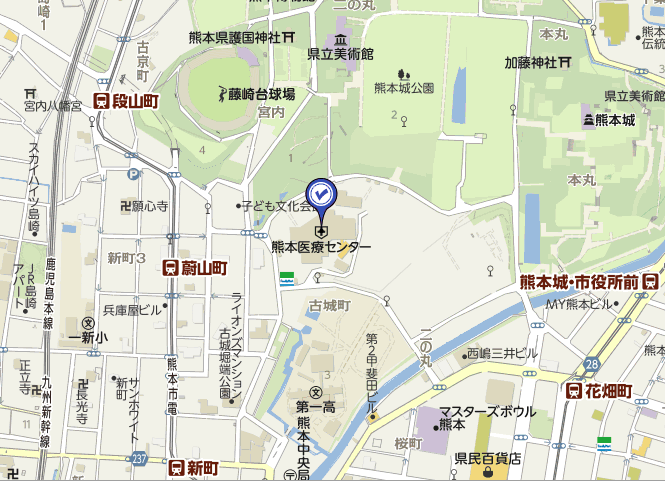 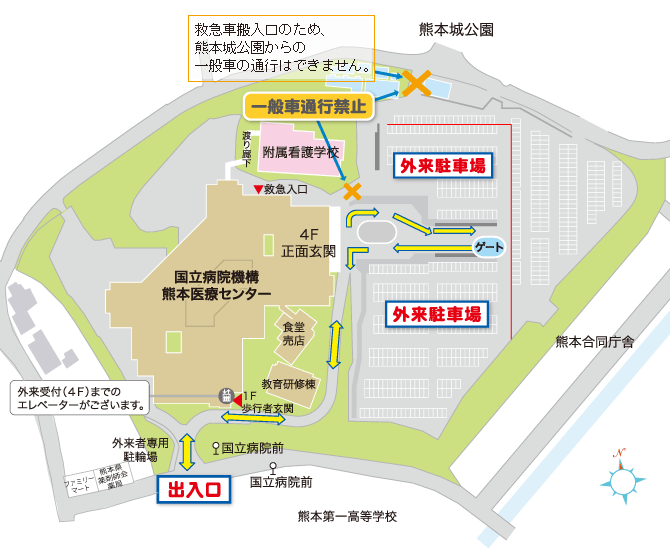 ※正面玄関よりお越しの場合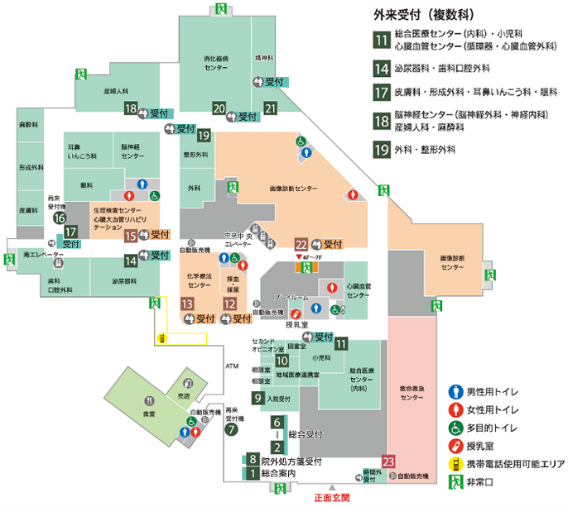 